LESSON 1: THE ATOMIC BOMBDo NowThe Grand Alliance was . . . .The three conferences were held at . . . After WWII Germany was to be . . .Russia was known as the . . . .Hindenburg was . . . Ernst Rohm was . . .KEYWORD: TENSIONWhen something is stretched until breaking point. For example, a relationshipIn 1945, the USA dropped the atom bomb!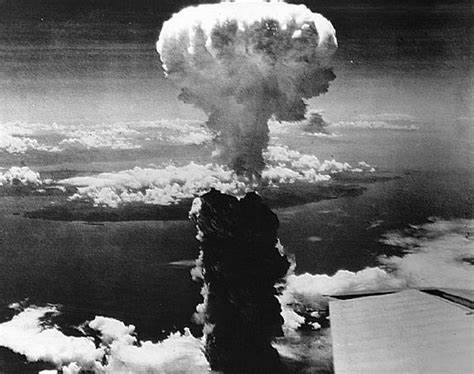 This was done without informing Stalin and the USSR. This was going back on all of the agreements of the conferences and was the first sign of mistrust between the wartime allies. Stalin was in the impression all 3 countries had to agree on policy. As a result, Stalin felt betrayed and scared, as the USSR did not have the same destructive power as the USA. What if the USA turned on Russia?TASK 1Using the following information answer the following questions on the impact of the Atomic BombIn the small hours of a warm summer day, the B-29 Superfortress Enola Gay flew from a US base on Tinian over the Japanese mainland. In the hold was an experimental bomb, codenamed Little Boy. The target: Hiroshima.In Hiroshima the air raid sirens had sounded twice that morning already. On both occasions the all clear followed swiftly. Enola Gay faced no resistance as it dropped the bomb. Forty five seconds later the city was destroyed in a blinding instant. Eighty thousand men, women and children were killed and tens of thousands wounded, disfigured and poisoned by radiation from the bomb. Three days later, another nuclear bomb was dropped on Nagasaki. A week later, Japan surrendered. The bomb brought World War Two to a sudden end, but was it right to use it?2. Why did America use the bomb?General Curtis Le May (US Air Force), Toshikazu Kase (Japanese Foreign Ministry) and Averell Harriman (US Ambassador to Russia) discuss their opinions on the bomb. Clip: World at War (Fremantle Media).Conclusion of the warThe bomb was dropped to force a quick Japanese surrender. American commanders said it would save money and the lives of American servicemen and Japanese soldiers and civilians too. They said that to continue the war for weeks or months with conventional bombing and a US land invasion could have caused millions of Japanese deaths.Retribution against the JapanesePresident Truman justified his decision by pointing to the unprovoked Japanese attack on Pearl Harbour and the murder of American prisoners. A few days after the bombing he wrote: “When you have to deal with a beast you have to treat him as a beast.” Demonstration of powerThe development of the bomb cost billions of dollars, and American leaders wanted to justify the expense. They wanted to demonstrate to the Japanese that they faced overwhelmingly superior forces. They also wanted their new rivals, the Soviet Union, to see their powerful new weapon in action.Was it a just decision?In 1945, the idea of just war was firmly established in international law. In a just war, only combatants may be specifically targeted. Harm caused to civilians must be proportional to military ends and any harm caused must be necessary for the achievement of military goals. However, some argue that all citizens contribute to the war effort and can be a legitimate target in some cases. 4. Was it right to use the bomb?In this video, photographer Yoshito Matsushige describes what it felt like to be in Hiroshima immediately after the explosion. His photographs are the only known images taken in the city on the day of the bombing. One argument supporting the case that dropping the nuclear bomb was the right thing to do, is that the immediate deaths that it caused are outweighed by lives potentially saved in the long run by the quick end of the war. An argument against using the bomb is that the deliberate killing of civilians on this scale violates the principles of just war.QUESTIONS1.) What were the names of the two Japanese cities that had the bomb dropped on them?2.) Why do some historians think the USA dropped the atom bomb?3.) What was Stalin’s aim after the U.S. dropped the bomb?4.) What “race” did the U.S. and Russia enter?How did the introduction of the Atomic Bomb effect tension?
One consequence of the dropping of the atomic bomb was an increased tension in the alliance.
This was because . . . .Another consequence of the dropping of the Atomic Bomb was…This was becauseLESSON 2: TELEGRAMS AND SOVIET EXPANSIONDo NowThe atomic bomb was dropped on . . . This angered Stalin because . . . 1923 was a crisis year in Germany because . . .Hitler was imprisoned for . . .Vagabonds were . . .The Tolpuddle Martyrs were. . .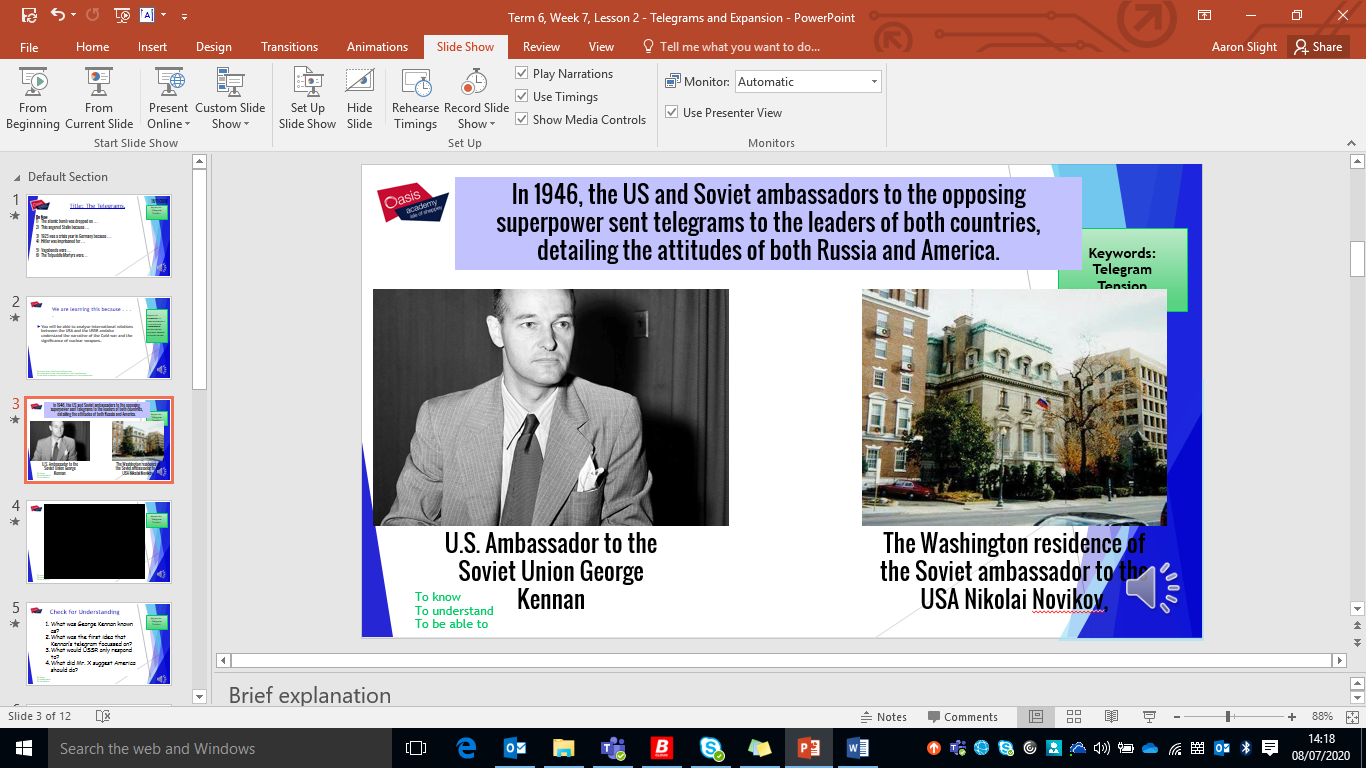 A telegram is a letter that is sent over a phone line.  The United States ambassador (representative) to the Soviet Union was George Kennan – he sent a telegram to Harry Truman (US president) saying that:The Soviet Union was planning to take over EuropeThe wanted to destroy capitalism The did not want to work with the United StatesHowever at the same time the Soviet Ambassador to the United States, Novikov also sent a telegram back to Stalin in the USSR saying that:The United States was evilThe United states cannot be trusted and would not work with USSRUnited states wanted to destroy CommunismTASK 1: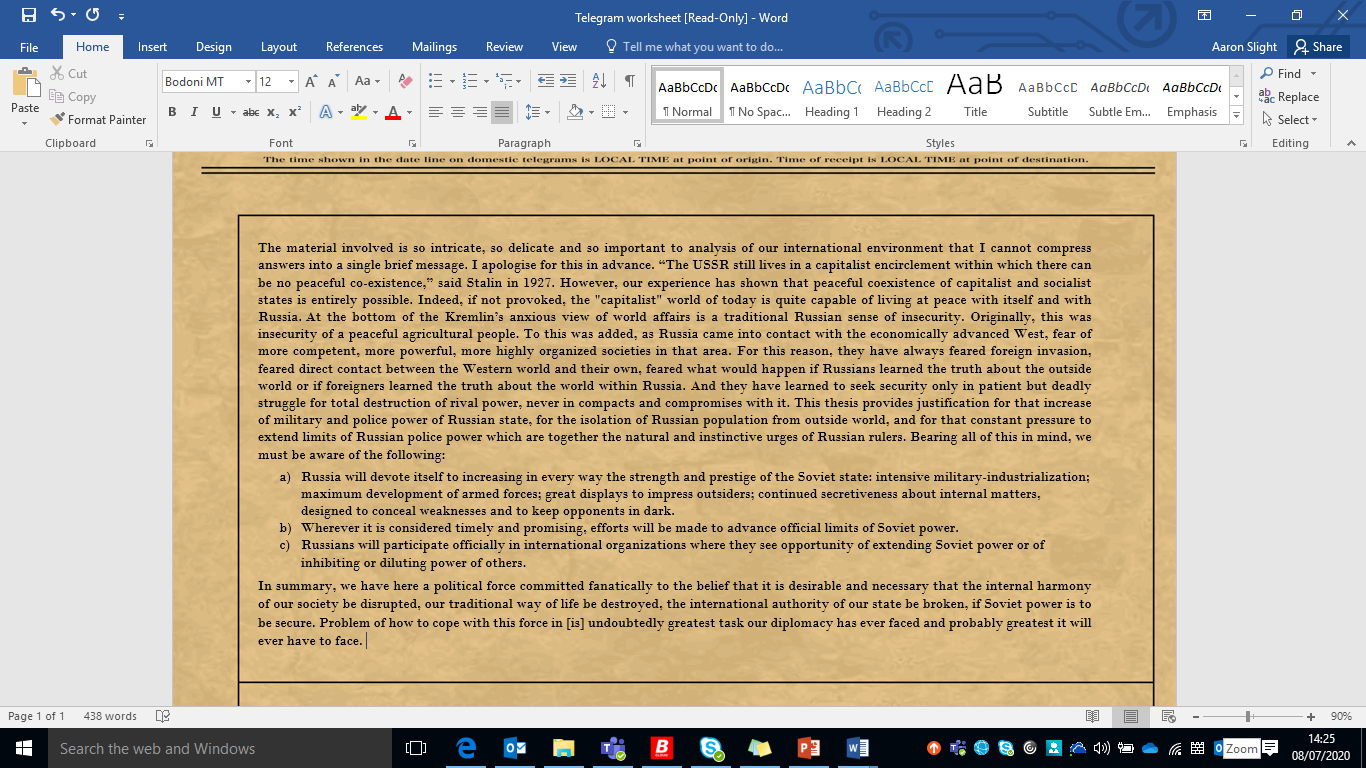 Read the Long Telegram sent by George Kenna to President TrumanImagine you are the USA – how would you react and respond to this information?Using the sentence starters below, write out your response:We have received the following Telegram… It says that… This has made us worried/scared/confident/concerned because… One step that we will now take will be to…Because of both the Long Telegram and the Novikov Telegram, The Soviet Union begin their expansion and start to exert control and influence over their bordering countries as shown in this picture 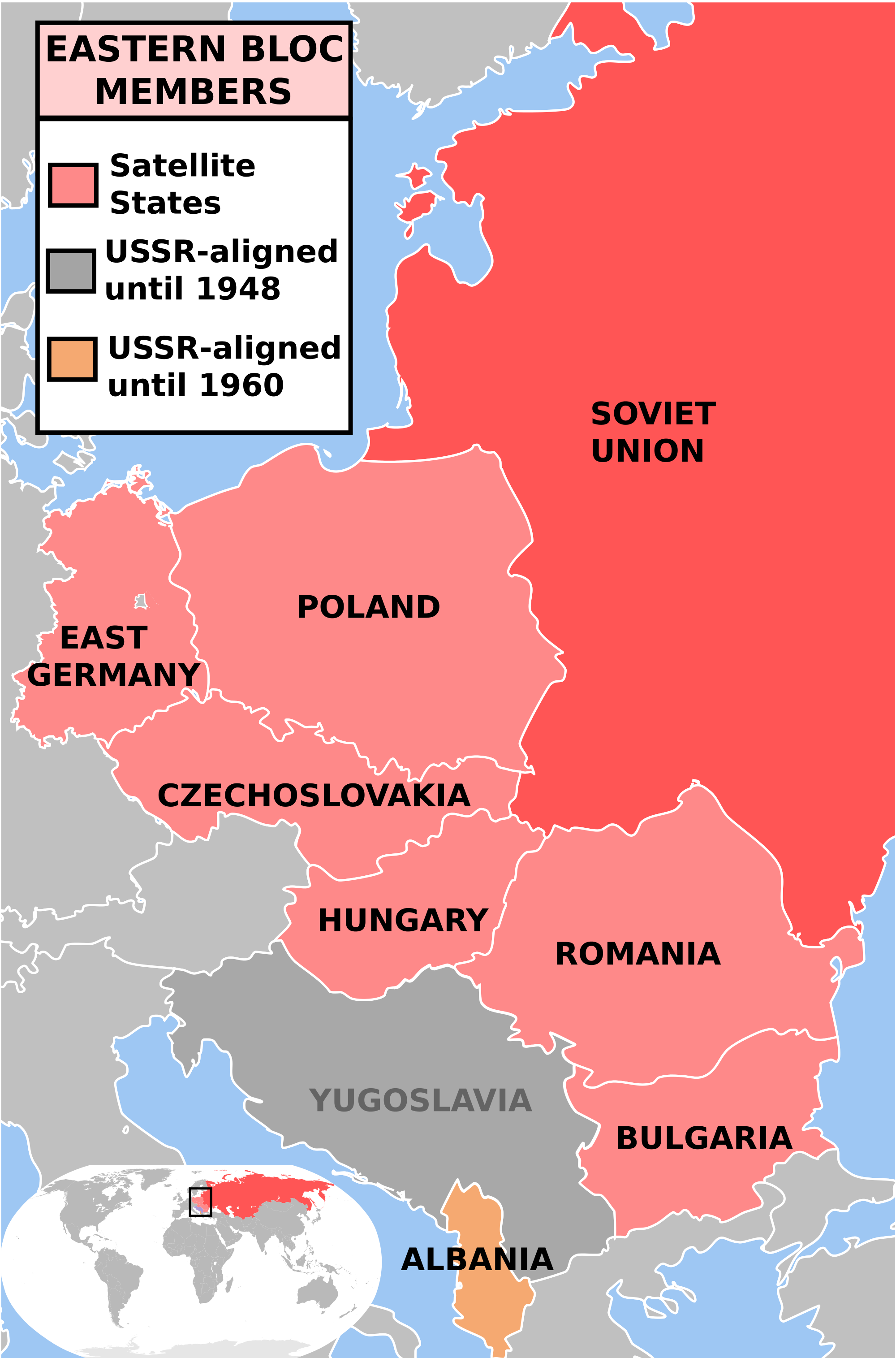 In direct response to this the United States set out the Truman Doctrine, this was a plan of containment (stop the spread of communism in Europe and the world by blocking it in). And the creation of the Marshall Plan. This was to give billions of dollars to countries to help rebuild their economy and reject joining communism and the Soviet Union.Task 2Explain Why did tension increase in 1946?POINT  Tension increased in 1946 because of (the creation of the atom bomb/the two telegrams)EVIDENCE  An example of how this led to greater tension is…EXPLAIN  This lead to worse relations between the USA and Russia because….